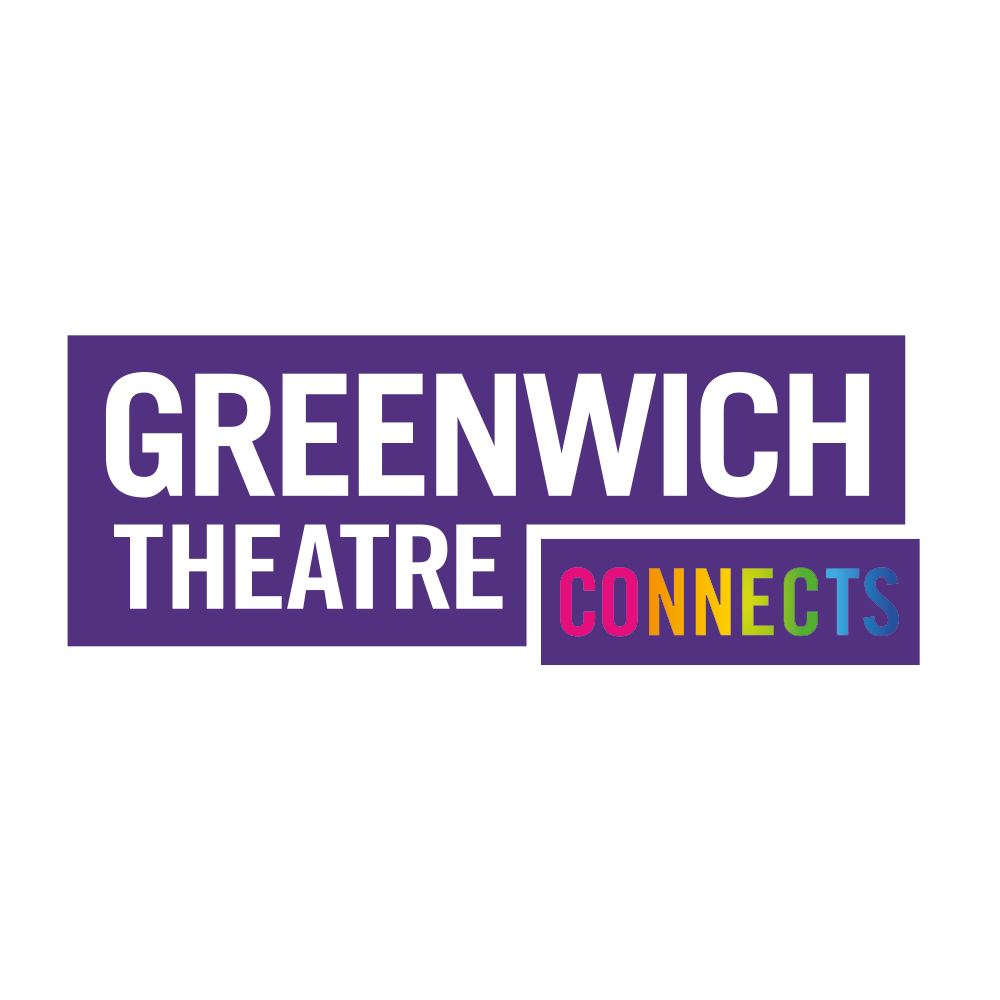 USHER VOLUNTEERING REGISTRATION FORMTo join the Greenwich Theatre Volunteer Team please complete and submit this form. Someone will contact you to arrange an interview. In the meantime, if you need more information, please email Catherine at volunteers@grenwichtheatre.org.uk 	Name: Postcode:Phone number: Email: Age: 		Under 18 / 18-25 / 26-35 / 36-45 / 46-55 / 56-65 / 66+ / Prefer not to sayAre you able to commit to shifts on a weekly basis?		YES 		NO   How much time can you offer per week ________or month _______ ? (In hours)The Greenwich Theatre Volunteer Programme requires a minimum time commitment of 2 shifts per month, in addition to your initial orientation session. We can be flexible however, so please speak with us if your situation is unique.Application Process:
We promise to make the application process as easy and fast as possible. However, we are also committed to running a high-quality Volunteer Programme and all potential volunteers are required to submit to a screening process. The screening process involves this application form, an equal opportunity monitoring form and a personal interview. If you have any questions about our process, please contact us.Data Protection:Your details will be kept in accordance with the Data Protection Act 1998/2003. They will be held securely and confidentially. They will be accessed by authorised management but not will not be shared for marketing purposes with any other organisation.Is there any other information that would be helpful for us to know?I declare the information I have provided above is true Signed   ________________  __________________          Date: ______________Privacy:
Greenwich Theatre will keep your personal information private and confidential. Information provided in this form will be used only for the purposes of the Volunteer Programme.